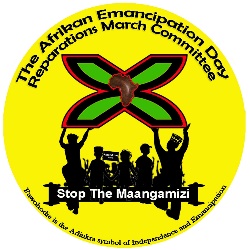 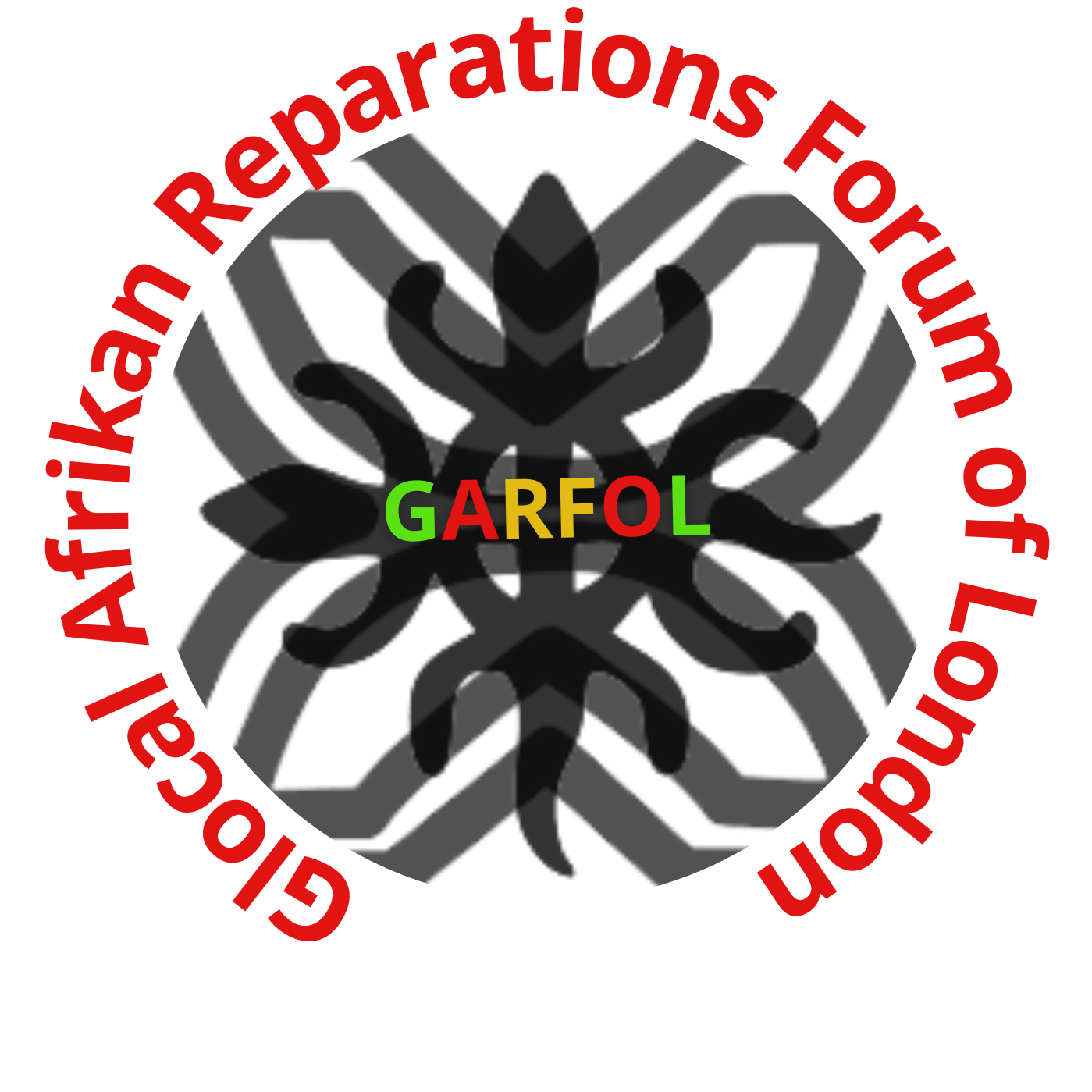 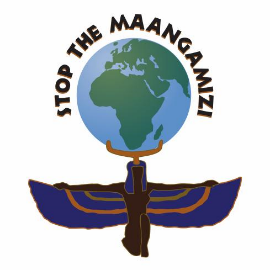 Terms & ConditionsStall Products must meet the criteria outlined in the stalls/traders policy. If your application is successful, you will be allocated a slot by the admin site manager. We will endeavour to know the outcome of your application within 14 days. Stalls must be paid for within 48 hours of the time/date of your confirmation email from AEDRMC. Food £200 	Education £50	 	Information Stalls £20Health/Natural Medicinal & Health Educational Products £50 	Account details: ASR Funds 	Account: 37671768 	Sort Code: 30-99-14Please ensure you reference your payment with the name of the stall/org/business so we can locate the payment and confirm receiptNo stall payments are permitted on 1st Mosiah Setup time is between 10am-12 noon on 1st Mosiah Traders understand that the organising parties of the Afrikan Emancipation Day Pan-Afrikan Reparations Rebellion Groundings accept no responsibility for loss or damage to traders and/or their goods and that they are participating on 1st Mosiah at their own risk on Windrush Square or Max Roach Park.FOOD STALLS NOTICE:
Food stalls must meet the necessary food hygiene and health and safety standards. Therefore you must be in possession of a food hygiene certificate and any other compliance document, which should also be emailed with your application. Please tick to confirm that you have read the policy and agree to the terms and conditions and sign below:Signature …………………………………………………………..Print Name: ………………………………………………………..Date ……………………………………………………………………For Office Use Only____________________________________________________Date Application Received:Approved:  Yes / NoFee received (circle) : (Food £200) 	(Education £50)	 (Information Stalls  £20)Date of email to trader:Trader Name:Stall/Business NameEmail AddressMobile NumberSocial Media/WeblinkType of Products for SaleI confirm that this is an Afrikan owned businessTick here:I confirm that we are an Afrikan Led organisationTick here:Food Stalls:Food hygiene cert attachedTick here: